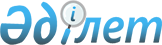 О районном бюджете на 2021-2023 годыРешение Келесского районного маслихата Туркестанской области от 23 декабря 2020 года № 34-246-VI. Зарегистрировано Департаментом юстиции Туркестанской области 31 декабря 2020 года № 6004
      Примечание ИЗПИ!
      Настоящее решение вводится в действие с 01.01.2021.
      В соответствии с пунктом 2 статьи 9, пунктом 2 статьи 75 Бюджетного кодекса Республики Казахстан от 4 декабря 2008 года и подпунктом 1) пункта 1 статьи 6 Закона Республики Казахстан от 23 января 2001 года "О местном государственном управлении и самоуправлении в Республике Казахстан" решением Туркестанского областного маслихата от 11 декабря 2020 года за № 54/557-VI "Об областном бюджете на 2021-2023 годы", зарегистрированного в Реестре государственной регистрации нормативных правовых актов за № 5953, Келесский районный маслихат РЕШИЛ:
      1. Утвердить районный бюджет Келесского района на 2021-2023 годы согласно приложениям 1, 2 и 3 соответственно, в том числе на 2021 год в следующих объемах:
      1) доходы – 26 043 975 тысяч тенге:
      налоговые поступления – 1 538 766 тысяч тенге;
      неналоговые поступления – 4 136 тысяч тенге;
      поступления от продажи основного капитала – 18 111 тысяч тенге;
      поступления трансфертов – 24 482 962 тысяч тенге;
      2) затраты – 26 077 349 тысяч тенге;
      3) чистое бюджетное кредитование – 174 798 тысяч тенге:
      бюджетные кредиты – 262 530 тысяч тенге;
      погашение бюджетных кредитов – 87 732 тысяч тенге;
      4) сальдо по операциям с финансовыми активами – 0;
      приобретение финансовых активов – 0;
      поступления от продажи финансовых активов государства – 0;
      5) дефицит (профицит) бюджета – -208 172 тысяч тенге;
      6) финансирование дефицита (использование профицита) бюджета – 208 172 тысяч тенге:
      поступление займов – 262 530 тысяч тенге;
      погашение займов – 74 381 тысяч тенге; 
      используемые остатки бюджетных средств – 20 023 тысяч тенге.
      Сноска. Пункт 1 - в редакции решения Келесского районного маслихата Туркестанской области от 09.12.2021 № 9-78-VII (вводится в действие с 01.01.2021).


      2. Установить на 2021 год норматив распределения общей суммы поступлений корпоративного подоходного налога с юридических лиц, за исключением поступления от организации нефтяного сектора 50 процентов, индивидуального подоходного налога с доходов, облагаемых у источника выплаты 50 процентов, индивидуального подоходного налога с доходов иностранных граждан, не облагаемых у источника выплаты 50 процентов и социального налога 50 процентов в областной бюджет.
      3. Установить на 2021 год размер субвенций, передаваемых из областного бюджета в бюджет района в общей сумме 17 010 857 тысяч тенге.
      4. Утвердить резерв местного исполнительного органа района на 2021 год в сумме 24 579 тысяч тенге.
      5. Утвердить перечень бюджетных программ развития районного бюджета на 2021 год с разделением на бюджетные программы, направленные на реализацию бюджетных инвестиционных проектов (программ) и формирование юридических лиц согласно приложению 4.
      6. Предусмотреть на 2021 год размеры субвенций согласно приложению 5, передаваемых из районного бюджета в село и сельских округов в общей сумме 243 896 тысяч тенге, в том числе:
      7. Установить на 2021 год повышенные на двадцать пять процентов должностные оклады и тарифные ставки специалистам в области социального обеспечения и культуры являющимся гражданскими служащими и работающим в сельской местности в организациях, финансируемых из районного бюджета, по сравнению с окладами и ставками гражданских служащих, занимающихся этими видами деятельности в городских условиях.
      8. Государственному учреждению "Аппарат Келесского районного маслихата" в установленном законодательством Республики Казахстан порядке обеспечить:
      1) государственную регистрацию настоящего решения в Республиканском государственном учреждении "Департамент юстиции Туркестанской области Министерства юстиции Республики Казахстан"; 
      2) размещение настоящего решения на интернет-ресурсе Келесского районного маслихата после его официального опубликования.
      9. Настоящее решение вводится в действие с 1 января 2021 года.  Районный бюджет на 2021 год
      Сноска. Приложение 1 - в редакции решения Келесского районного маслихата Туркестанской области от 09.12.2021 № 9-78-VII (вводится в действие с 01.01.2021). Районный бюджет на 2022 год Районный бюджет на 2023 год Перечень бюджетных программ развития, направленных в 2021 году на реализацию бюджетных инвестиционных проектов (программ) и на формирование или увеличение уставного капитала юридических лиц, в разрезе бюджетных программ  Распределение трансфертов органам местного самоуправления между городами районного значения, селами, поселками, сельскими округами на 2021-2023 годы
					© 2012. РГП на ПХВ «Институт законодательства и правовой информации Республики Казахстан» Министерства юстиции Республики Казахстан
				
в сельский округ Бирлесу
20 406 тысяч тенге;
в сельский округ Ушкын
22 369 тысяч тенге;
в сельский округ Жамбыл 
18 087 тысяч тенге;
в сельский округ Бозай 
15 100 тысяч тенге;
в сельский округ Бирлик 
24 570 тысяч тенге;
в сельский округ Актюбе 
23 767 тысяч тенге;
в сельский округ Ошакты 
23 742 тысяч тенге;
в сельский округ Кошкарата 
28 221 тысяч тенге;
в сельский округ Алпамыс батыр 
20 636 тысяч тенге;
в сельский округ Биртилек 
30 161 тысяч тенге;
в сельский округ Жузимдик 
16 837 тысяч тенге;
      Председатель сессии районного маслихата

Р.Султанов

      Временно исполняющий обязанности

      секретаря районного маслихата

М.Есиркепов
Приложение 1 к решению
Келесского районного
маслихата от 23 декабря
2020 года № 34-246-VI
Категория
Категория
Категория
Категория
Категория
сумма, тысяч тенге
Класс
Класс
Класс
Класс
сумма, тысяч тенге
Подкласс
Подкласс
Подкласс
сумма, тысяч тенге
Наименование
Наименование
сумма, тысяч тенге
1. Доходы
1. Доходы
26 043 975
1
Налоговые поступления
Налоговые поступления
1 538 766
01
Подоходный налог
Подоходный налог
651 887
1
Корпоративный подоходный налог
Корпоративный подоходный налог
24 425
2
Индивидуальный подоходный налог
Индивидуальный подоходный налог
627 462
03
Социальный налог
Социальный налог
647 546
1
Социальный налог
Социальный налог
647 546
04
Hалоги на собственность
Hалоги на собственность
208 236
1
Hалоги на имущество
Hалоги на имущество
206 877
5
Единый земельный налог
Единый земельный налог
1 359
05
Внутренние налоги на товары, работы и услуги
Внутренние налоги на товары, работы и услуги
19 665
2
Акцизы
Акцизы
12 140
3
Поступления за использование природных и других ресурсов
Поступления за использование природных и других ресурсов
1 965
4
Сборы за ведение предпринимательской и профессиональной деятельности
Сборы за ведение предпринимательской и профессиональной деятельности
5 560
08
Обязательные платежи, взимаемые за совершение юридически значимых действий и (или) выдачу документов уполномоченными на то государственными органами или должностными лицами
Обязательные платежи, взимаемые за совершение юридически значимых действий и (или) выдачу документов уполномоченными на то государственными органами или должностными лицами
11 432
1
Государственная пошлина
Государственная пошлина
11 432
2
Неналоговые поступления
Неналоговые поступления
4 136
01
Доходы от государственной собственности
Доходы от государственной собственности
130
5
Доходы от аренды имущества, находящегося в государственной собственности
Доходы от аренды имущества, находящегося в государственной собственности
46
7
Вознаграждения по кредитам, выданным из государственного бюджета
Вознаграждения по кредитам, выданным из государственного бюджета
84
03
Поступления денег от проведения государственных закупок, организуемых государственными учреждениями, финансируемыми из государственного бюджета
Поступления денег от проведения государственных закупок, организуемых государственными учреждениями, финансируемыми из государственного бюджета
14
1
Поступления денег от проведения государственных закупок, организуемых государственными учреждениями, финансируемыми из местного бюджета
Поступления денег от проведения государственных закупок, организуемых государственными учреждениями, финансируемыми из местного бюджета
14
04
Штрафы, пени, санкции, взыскания, налагаемые государственными учреждениями, финансируемыми из государственного бюджета, а также содержащимися и финансируемыми из бюджета (сметы расходов) Национального Банка Республики Казахстан
Штрафы, пени, санкции, взыскания, налагаемые государственными учреждениями, финансируемыми из государственного бюджета, а также содержащимися и финансируемыми из бюджета (сметы расходов) Национального Банка Республики Казахстан
1 257
1
Штрафы, пени, санкции, взыскания, налагаемые государственными учреждениями, финансируемыми из государственного бюджета, а также содержащимися и финансируемыми из бюджета (сметы расходов) Национального Банка Республики Казахстан, за исключением поступлений от организаций нефтяного сектора и в Фонд компенсации потерпевшим
Штрафы, пени, санкции, взыскания, налагаемые государственными учреждениями, финансируемыми из государственного бюджета, а также содержащимися и финансируемыми из бюджета (сметы расходов) Национального Банка Республики Казахстан, за исключением поступлений от организаций нефтяного сектора и в Фонд компенсации потерпевшим
1 257
06
Прочие неналоговые поступления
Прочие неналоговые поступления
2 735
1
Прочие неналоговые поступления
Прочие неналоговые поступления
2 735
3
Поступления от продажи основного капитала
Поступления от продажи основного капитала
18 111
03
Продажа земли и нематериальных активов
Продажа земли и нематериальных активов
18 111
1
Продажа земли
Продажа земли
17 122
2
Продажа нематериальных активов
Продажа нематериальных активов
989
4
Поступления трансфертов 
Поступления трансфертов 
24 482 962
02
Трансферты из вышестоящих органов государственного управления
Трансферты из вышестоящих органов государственного управления
24 482 962
2
Трансферты из областного бюджета
Трансферты из областного бюджета
24 482 962
Функциональная группа
Функциональная группа
Функциональная группа
Функциональная группа
Функциональная группа
сумма, тысяч тенге
Функциональная подгруппа
Функциональная подгруппа
Функциональная подгруппа
Функциональная подгруппа
сумма, тысяч тенге
Администратор бюджетных программ
Администратор бюджетных программ
Администратор бюджетных программ
сумма, тысяч тенге
Программа
Программа
сумма, тысяч тенге
Наименование
сумма, тысяч тенге
2. Затраты
26 077 349
01
Государственные услуги общего характера
1 021 295
1
Представительные, исполнительные и другие органы, выполняющие общие функции государственного управления
183 091
112
Аппарат маслихата района (города областного значения)
32 579
001
Услуги по обеспечению деятельности маслихата района (города областного значения)
32 039
003
Капитальные расходы государственного органа
540
122
Аппарат акима района (города областного значения)
150 512
001
Услуги по обеспечению деятельности акима района (города областного значения)
150 512
2
Финансовая деятельность
24 805
459
Отдел экономики и финансов района (города областного значения)
2 000
003
Проведение оценки имущества в целях налогообложения
2 000
489
Отдел государственных активов и закупок района (города областного значения)
22 805
001
Услуги по реализации государственной политики в области управления государственных активов и закупок на местном уровне
22 805
9
Прочие государственные услуги общего характера
813 399
459
Отдел экономики и финансов района (города областного значения)
518 360
001
Услуги по реализации государственной политики в области формирования и развития экономической политики, государственного планирования, исполнения бюджета и управления коммунальной собственностью района (города областного значения)
33 427
113
Целевые текущие трансферты нижестоящим бюджетам
484 933
472
Отдел строительства, архитектуры и градостроительства района (города областного значения)
295 039
040
Развитие объектов государственных органов
295 039
02
Оборона
12 163
1
Военные нужды
12 163
122
Аппарат акима района (города областного значения)
12 163
005
Мероприятия в рамках исполнения всеобщей воинской обязанности
12 163
03
Общественный порядок, безопасность, правовая, судебная, уголовно-исполнительная деятельность
16 371
9
Прочие услуги в области общественного порядка и безопасности
16 371
485
Отдел пассажирского транспорта и автомобильных дорог района (города областного значения)
16 371
021
Обеспечение безопасности дорожного движения в населенных пунктах
16 371
06
Социальная помощь и социальное обеспечение
2 619 148
1
Социальное обеспечение
885 543
451
Отдел занятости и социальных программ района (города областного значения)
885 543
005
Государственная адресная социальная помощь
885 543
2
Социальная помощь
1 679 904
451
Отдел занятости и социальных программ района (города областного значения)
1 679 904
002
Программа занятости
900 933
004
Оказание социальной помощи на приобретение топлива специалистам здравоохранения, образования, социального обеспечения, культуры, спорта и ветеринарии в сельской местности в соответствии с законодательством Республики Казахстан
6 406
006
Оказание жилищной помощи
8 000
007
Социальная помощь отдельным категориям нуждающихся граждан по решениям местных представительных органов
149 457
010
Материальное обеспечение детей-инвалидов, воспитывающихся и обучающихся на дому
8 512
014
Оказание социальной помощи нуждающимся гражданам на дому
108 832
017
Обеспечение нуждающихся инвалидов обязательными гигиеническими средствами и предоставление услуг специалистами жестового языка, индивидуальными помощниками в соответствии с индивидуальной программой реабилитации инвалида
379 401
023
Обеспечение деятельности центров занятости населения
118 363
9
Прочие услуги в области социальной помощи и социального обеспечения
53 701
451
Отдел занятости и социальных программ района (города областного значения)
53 701
001
Услуги по реализации государственной политики на местном уровне в области обеспечения занятости и реализации социальных программ для населения
51 201
021
Капитальные расходы государственного органа
2 500
7
Жилищно-коммунальное хозяйство
4 226 829
1
Жилищное хозяйство
292 581
463
Отдел земельных отношений района (города областного значения)
124 225
016
Изъятие земельных участков для государственных нужд
124 225
497
Отдел жилищно-коммунального хозяйства района (города областного значения)
168 356
001
Услуги по реализации государственной политики на местном уровне в области жилищно-коммунального хозяйства
92 539
003
Капитальные расходы государственного органа
426
032
Капитальные расходы подведомственных государственных учреждений и организаций
1 529
113
Целевые текущие трансферты нижестоящим бюджетам
73 862
2
Коммунальное хозяйство
3 206 110
497
Отдел жилищно-коммунального хозяйства района (города областного значения)
3 206 110
027
Организация эксплуатации сетей газификации, находящихся в коммунальной собственности районов (городов областного значения)
14 838
028
Развитие коммунального хозяйства
383 012
058
Развитие системы водоснабжения и водоотведения в сельских населенных пунктах
2 808 260
3
Благоустройство населенных пунктов
728 138
497
Отдел жилищно-коммунального хозяйства района (города областного значения)
728 138
035
Благоустройство и озеленение населенных пунктов
728 138
8
Культура, спорт, туризм и информационное пространство
949 665
1
Деятельность в области культуры
325 222
478
Отдел внутренней политики, культуры и развития языков района (города областного значения)
325 222
009
Поддержка культурно-досуговой работы
325 222
2
Спорт
32 032
465
Отдел физической культуры и спорта района (города областного значения)
32 032
001
Услуги по реализации государственной политики на местном уровне в сфере физической культуры и спорта
17 432
006
Проведение спортивных соревнований на районном (города областного значения) уровне
12 600
007
Подготовка и участие членов сборных команд района (города областного значения) по различным видам спорта на областных спортивных соревнованиях
2 000
3
Информационное пространство
211 405
478
Отдел внутренней политики, культуры и развития языков района (города областного значения)
211 405
005
Услуги по проведению государственной информационной политики
39 859
007
Функционирование районных (городских) библиотек
144 254
008
Развитие государственного языка и других языков народа Казахстана
27 292
9
Прочие услуги по организации культуры, спорта, туризма и информационного пространства
381 006
478
Отдел внутренней политики, культуры и развития языков района (города областного значения)
381 006
001
Услуги по реализации государственной политики на местном уровне в области внутренней политики, культуры, развития языков и спорта
34 296
003
Капитальные расходы государственного органа
840
004
Реализация мероприятий в сфере молодежной политики
87 551
032
Капитальные расходы подведомственных государственных учреждений и организаций
258 319
9
Топливно-энергетический комплекс и недропользование
1 673 089
1
Топливо и энергетика
524 652
497
Отдел жилищно-коммунального хозяйства района (города областного значения)
524 652
009
Развитие теплоэнергетической системы
524 652
9
Прочие услуги в области топливно-энергетического комплекса и недропользования
1 148 437
497
Отдел жилищно-коммунального хозяйства района (города областного значения)
1 148 437
038
Развитие газотранспортной системы
1 148 437
10
Сельское, водное, лесное, рыбное хозяйство, особо охраняемые природные территории, охрана окружающей
162 372
1
Сельское хозяйство
21 799
462
Отдел сельского хозяйства района (города областного значения)
21 799
001
Услуги по реализации государственной политики на местном уровне в сфере сельского хозяйства
20 994
006
Капитальные расходы государственного органа
805
6
Земельные отношения
65 223
463
Отдел земельных отношений района (города областного значения)
65 223
001
Услуги по реализации государственной политики в области регулирования земельных отношений на территории района (города областного значения)
63 795
007
Капитальные расходы государственного органа
1 428
9
Прочие услуги в области сельского, водного, лесного, рыбного хозяйства, охраны окружающей среды и земельных отношений
75 350
459
Отдел экономики и финансов района (города областного значения)
75 350
099
Реализация мер по оказанию социальной поддержки специалистов
75 350
11
Промышленность, архитектурная, градостроительная и строительная деятельность
38 140
2
Архитектурная, градостроительная и строительная деятельность
38 140
472
Отдел строительства, архитектуры и градостроительства района (города областного значения)
38 140
001
Услуги по реализации государственной политики в области строительства, архитектуры и градостроительства на местном уровне
38 140
12
Транспорт и коммуникации
433 266
1
Автомобильный транспорт
405 331
485
Отдел пассажирского транспорта и автомобильных дорог района (города областного значения)
405 331
023
Обеспечение функционирования автомобильных дорог
15
045
Капитальный и средний ремонт автомобильных дорог районного значения и улиц населенных пунктов
405 316
9
Прочие услуги в сфере транспорта и коммуникаций
27 935
485
Отдел пассажирского транспорта и автомобильных дорог района (города областного значения)
27 935
001
Услуги по реализации государственной политики на местном уровне в области пассажирского транспорта и автомобильных дорог
27 935
13
Прочие
1 001 637
3
Поддержка предпринимательской деятельности и защита конкуренции
18 776
469
Отдел предпринимательства района (города областного значения)
18 776
001
Услуги по реализации государственной политики на местном уровне в области развития предпринимательства
18 776
9
Прочие
982 861
459
Отдел экономики и финансов района (города областного значения)
355 799
012
Резерв местного исполнительного органа района (города областного значения)
355 799
485
Отдел пассажирского транспорта и автомобильных дорог района (города областного значения)
137 598
052
Реализация мероприятий по социальной и инженерной инфраструктуре в сельских населенных пунктах в рамках проекта" Ауыл-Ел бесігі"
137 598
497
Отдел жилищно-коммунального хозяйства района (города областного значения)
489 464
079
Развитие социальной и инженерной инфраструктуры в сельских населенных пунктах в рамках проекта "Ауыл-Ел бесігі"
489 464
14
Обслуживание долга
109
1
Обслуживание долга
109
459
Отдел экономики и финансов района (города областного значения)
109
021
Обслуживание долга местных исполнительных органов по выплате вознаграждений и иных платежей по займам из областного бюджета
109
15
Трансферты
13 923 265
1
Трансферты
13 923 265
459
Отдел экономики и финансов района (города областного значения)
13 923 265
006
Возврат неиспользованных (недоиспользованных) целевых трансфертов
81
024
Целевые текущие трансферты из нижестоящего бюджета на компенсацию потерь вышестоящего бюджета в связи с изменением законодательства
13 679 288
038
Субвенции
243 896
3. Чистое бюджетное кредитование
174 798
Бюджетные кредиты 
262 530
10
Сельское, водное, лесное, рыбное хозяйство, особо охраняемые природные территории, охрана окружающей среды и животного мира, земельные отношения
262 530
9
Прочие услуги в области сельского, водного, лесного, рыбного хозяйства, охраны окружающей среды и земельных отношений
262 530
459
Отдел экономики и финансов района (города областного значения)
262 530
018
Бюджетные кредиты для реализации мер социальной поддержки специалистов
262 530
Категория
Категория
Категория
Категория
Категория
сумма, тысяч тенге
Класс
Класс
Класс
Класс
сумма, тысяч тенге
Подкласс
Подкласс
Подкласс
сумма, тысяч тенге
Наименование
сумма, тысяч тенге
5
Погашение бюджетных кредитов
87 732
01
Погашение бюджетных кредитов
87 732
1
Погашение бюджетных кредитов, выданных из государственного бюджета
87 732
4. Сальдо по операциям с финансовыми активами
0
приобретение финансовых активов
0
поступления от продажи финансовых активов государства
0
5. Дефицит (профицит) бюджета
-208 172
6. Финансирование дефицита (использование профицита) бюджета
208 172
Поступления займов
262 530
Категория
Категория
Категория
Категория
Категория
сумма, тысяч тенге
Класс
Класс
Класс
Класс
сумма, тысяч тенге
Подкласс
Подкласс
Подкласс
сумма, тысяч тенге
Наименование
сумма, тысяч тенге
7
Поступления займов
262 530
01
Внутренние государственные займы
262 530
2
Договоры займа
262 530
16
Погашение займов
74 381
1
Погашение займов
74 381
459
Отдел экономики и финансов района (города областного значения)
74 381
005
Погашение долга местного исполнительного органа перед вышестоящим бюджетом
74 381
Категория
Категория
Категория
Категория
Категория
сумма, тысяч тенге
Класс
Класс
Класс
Класс
сумма, тысяч тенге
Подкласс
Подкласс
Подкласс
сумма, тысяч тенге
Наименование
сумма, тысяч тенге
8
Используемые остатки бюджетных средств
20 023
01
Остатки бюджетных средств
20 023
1
Свободные остатки бюджетных средств
20 023Приложение 2 к решению
Келесского районного
маслихата от 23 декабря
2020 года № 34-246-VI
Категория
Категория
Категория
Категория
Категория
сумма, тысяч тенге
Класс
Класс
Класс
Класс
сумма, тысяч тенге
Подкласс
Подкласс
Подкласс
сумма, тысяч тенге
Наименование
Наименование
сумма, тысяч тенге
1. Доходы
1. Доходы
18 953 505
1
Налоговые поступления
Налоговые поступления
1 267 457
01
Подоходный налог
Подоходный налог
452 947
1
Корпоративный подоходный налог
Корпоративный подоходный налог
5 784
2
Индивидуальный подоходный налог
Индивидуальный подоходный налог
447 163
2
Индивидуальный подоходный налог с доходов, облагаемых у источника выплаты
Индивидуальный подоходный налог с доходов, облагаемых у источника выплаты
58 837
03
Социальный налог
Социальный налог
479 992
1
Социальный налог
Социальный налог
479 992
04
Hалоги на собственность
Hалоги на собственность
301 789
1
Hалоги на имущество
Hалоги на имущество
301 789
05
Внутренние налоги на товары, работы и услуги
Внутренние налоги на товары, работы и услуги
18 828
2
Акцизы
Акцизы
7 987
3
Поступления за использование природных и других ресурсов
Поступления за использование природных и других ресурсов
1 259
4
Сборы за ведение предпринимательской и профессиональной деятельности
Сборы за ведение предпринимательской и профессиональной деятельности
9 582
08
Обязательные платежи, взимаемые за совершение юридически значимых действий и (или) выдачу документов уполномоченными на то государственными органами или должностными лицами
Обязательные платежи, взимаемые за совершение юридически значимых действий и (или) выдачу документов уполномоченными на то государственными органами или должностными лицами
13 901
1
Государственная пошлина
Государственная пошлина
13 901
2
Неналоговые поступления
Неналоговые поступления
1 469
01
Доходы от государственной собственности
Доходы от государственной собственности
1 469
5
Доходы от аренды имущества, находящегося в государственной собственности
Доходы от аренды имущества, находящегося в государственной собственности
1 469
4
Поступления трансфертов 
Поступления трансфертов 
17 684 579
02
Трансферты из вышестоящих органов государственного управления
Трансферты из вышестоящих органов государственного управления
17 684 579
2
Трансферты из областного бюджета
Трансферты из областного бюджета
17 684 579
Функциональная группа
Функциональная группа
Функциональная группа
Функциональная группа
Функциональная группа
сумма, тысяч тенге
Функциональная подгруппа
Функциональная подгруппа
Функциональная подгруппа
Функциональная подгруппа
сумма, тысяч тенге
Администратор бюджетных программ
Администратор бюджетных программ
Администратор бюджетных программ
сумма, тысяч тенге
Программа
Программа
сумма, тысяч тенге
Наименование
сумма, тысяч тенге
2. Затраты
18 953 505
01
Государственные услуги общего характера
246 710
1
Представительные, исполнительные и другие органы, выполняющие общие функции государственного управления
206 239
112
Аппарат маслихата района (города областного значения)
19 619
001
Услуги по обеспечению деятельности маслихата района (города областного значения)
19 619
122
Аппарат акима района (города областного значения)
186 620
001
Услуги по обеспечению деятельности акима района (города областного значения)
186 620
2
Финансовая деятельность
16 282
459
Отдел экономики и финансов района (города областного значения)
2 000
003
Проведение оценки имущества в целях налогообложения
2 000
489
Отдел государственных активов и закупок района (города областного значения)
14 282
001
Услуги по реализации государственной политики в области управления государственных активов и закупок на местном уровне
14 282
9
Прочие государственные услуги общего характера
24 189
459
Отдел экономики и финансов района (города областного значения)
24 189
001
Услуги по реализации государственной политики в области формирования и развития экономической политики, государственного планирования, исполнения бюджета и управления коммунальной собственностью района (города областного значения)
24 189
02
Оборона
485 632
1
Военные нужды
14 602
122
Аппарат акима района (города областного значения)
14 602
005
Мероприятия в рамках исполнения всеобщей воинской обязанности
14 602
2
Организация работы по чрезвычайным ситуациям
471 030
122
Аппарат акима района (города областного значения)
471 030
006
Предупреждение и ликвидация чрезвычайных ситуаций масштаба района (города областного значения)
470 000
007
Мероприятия по профилактике и тушению степных пожаров районного (городского) масштаба, а также пожаров в населенных пунктах, в которых не созданы органы государственной противопожарной службы
1 030
03
Общественный порядок, безопасность, правовая, судебная, уголовно-исполнительная деятельность
7 500
9
Прочие услуги в области общественного порядка и безопасности
7 500
485
Отдел пассажирского транспорта и автомобильных дорог района (города областного значения)
7 500
021
Обеспечение безопасности дорожного движения в населенных пунктах
7 500
06
Социальная помощь и социальное обеспечение
929 185
1
Социальное обеспечение
200 000
451
Отдел занятости и социальных программ района (города областного значения)
200 000
005
Государственная адресная социальная помощь
200 000
2
Социальная помощь
681 484
451
Отдел занятости и социальных программ района (города областного значения)
681 484
002
Программа занятости
150 000
004
Оказание социальной помощи на приобретение топлива специалистам здравоохранения, образования, социального обеспечения, культуры, спорта и ветеринарии в сельской местности в соответствии с законодательством Республики Казахстан
37 000
006
Оказание жилищной помощи 
8 000
007
Социальная помощь отдельным категориям нуждающихся граждан по решениям местных представительных органов
149 799
010
Материальное обеспечение детей-инвалидов, воспитывающихся и обучающихся на дому
9 096
014
Оказание социальной помощи нуждающимся гражданам на дому
91 199
017
Обеспечение нуждающихся инвалидов обязательными гигиеническими средствами и предоставление услуг специалистами жестового языка, индивидуальными помощниками в соответствии с индивидуальной программой реабилитации инвалида
153 023
023
Обеспечение деятельности центров занятости населения
83 367
9
Прочие услуги в области социальной помощи и социального обеспечения
47 701
451
Отдел занятости и социальных программ района (города областного значения)
47 701
001
Услуги по реализации государственной политики на местном уровне в области обеспечения занятости и реализации социальных программ для населения
37 701
011
Оплата услуг по зачислению, выплате и доставке пособий и других социальных выплат
10 000
7
Жилищно-коммунальное хозяйство
1 311 058
1
Жилищное хозяйство
15 154
497
Отдел жилищно-коммунального хозяйства района (города областного значения)
15 154
001
Услуги по реализации государственной политики на местном уровне в области жилищно-коммунального хозяйства
15 154
2
Коммунальное хозяйство
430 000
497
Отдел жилищно-коммунального хозяйства района (города областного значения)
430 000
028
Развитие коммунального хозяйства
150 000
058
Развитие системы водоснабжения и водоотведения в сельских населенных пунктах
280 000
3
Благоустройство населенных пунктов
865 904
497
Отдел жилищно-коммунального хозяйства района (города областного значения)
865 904
035
Благоустройство и озеленение населенных пунктов
865 904
8
Культура, спорт, туризм и информационное пространство
501 280
1
Деятельность в области культуры
188 950
478
Отдел внутренней политики, культуры и развития языков района (города областного значения)
188 950
009
Поддержка культурно-досуговой работы
188 950
2
Спорт
25 923
465
Отдел физической культуры и спорта района (города областного значения)
25 923
001
Услуги по реализации государственной политики на местном уровне в области физической культуры и спорта
11 923
006
Проведение спортивных соревнований на районном (города областного значения) уровне
7 000
007
Подготовка и участие членов сборных команд района (города областного значения) по различным видам спорта на областных спортивных соревнованиях
7 000
3
Информационное пространство
177 849
478
Отдел внутренней политики, культуры и развития языков района (города областного значения)
177 849
005
Услуги по проведению государственной информационной политики
39 500
007
Функционирование районных (городских) библиотек
120 297
008
Развитие государственного языка и других языков народа Казахстана
18 052
9
Прочие услуги по организации культуры, спорта, туризма и информационного пространства
108 558
478
Отдел внутренней политики, культуры и развития языков района (города областного значения)
108 558
001
Услуги по реализации государственной политики на местном уровне в области информации, укрепления государственности и формирования социального оптимизма граждан, развития языков и культуры
30 771
004
Реализация мероприятий в сфере молодежной политики
72 907
032
Капитальные расходы подведомственных государственных учреждений и организаций
4 880
9
Топливно-энергетический комплекс и недропользование
577 751
9
Прочие услуги в области топливно-энергетического комплекса и недропользования
577 751
497
Отдел жилищно-коммунального хозяйства района (города областного значения)
577 751
038
Развитие газотранспортной системы
577 751
10
Сельское, водное, лесное, рыбное хозяйство, особо охраняемые природные территории, охрана окружающей среды и животного мира, земельные отношения
120 785
1
Сельское хозяйство
17 528
462
Отдел сельского хозяйства района (города областного значения) 
17 528
001
Услуги по реализации государственной политики на местном уровне в области сельского хозяйства и земельных отношений
17 528
6
Земельные отношения
25 657
463
Отдел земельных отношений района (города областного значения)
25 657
001
Услуги по реализации государственной политики в области регулирования земельных отношений на территории района (города областного значения)
25 657
9
Прочие услуги в области сельского, водного, лесного, рыбного хозяйства, охраны окружающей среды и земельных отношений
77 600
459
Отдел экономики и финансов района (города областного значения)
77 600
099
Реализация мер по оказанию социальной поддержки специалистов
77 600
11
Промышленность, архитектурная, градостроительная и строительная деятельность
20 835
2
Архитектурная, градостроительная и строительная деятельность
20 835
472
Отдел строительства, архитектуры и градостроительства района (города областного значения) 
20 835
001
Услуги по реализации государственной политики в области строительства, архитектуры и градостроительства на местном уровне
20 835
12
Транспорт и коммуникации
665 672
1
Автомобильный транспорт
650 000
485
Отдел пассажирского транспорта и автомобильных дорог района (города областного значения)
650 000
023
Обеспечение функционирования автомобильных дорог
100 000
045
Капитальный и средний ремонт автомобильных дорог районного значения и улиц населенных пунктов
550 000
9
Прочие услуги в области транспорта и коммуникаций
15 672
485
Отдел пассажирского транспорта и автомобильных дорог района (города областного значения)
15 672
001
Услуги по реализации государственной политики на местном уровне в области пассажирского транспорта и автомобильных дорог
15 672
13
Прочие
176 681
3
Поддержка предпринимательской деятельности и защита конкуренции
15 781
469
Отдел предпринимательства района (города областного значения) 
15 781
001
Услуги по реализации государственной политики на местном уровне в области развития предпринимательства
15 781
9
Прочие
160 900
459
Отдел экономики и финансов района (города областного значения)
25 314
012
Резерв местного исполнительного органа района (города областного значения) 
25 314
497
Отдел жилищно-коммунального хозяйства района (города областного значения)
135 586
096
Выполнение государственных обязательств по проектам государственно-частного партнерства
135 586
15
Трансферты
13 910 416
1
Трансферты
13 910 416
459
Отдел экономики и финансов района (города областного значения)
13 910 416
024
Целевые текущие трансферты в вышестоящие бюджеты в связи с передачей функций государственных органов из нижестоящего уровня государственного управления в вышестоящий
13 676 033
038
Субвенции
234 383
3. Чистое бюджетное кредитование
-45 440
Бюджетные кредиты 
0
Категория
Категория
Категория
Категория
Категория
сумма, тысяч тенге
Класс
Класс
Класс
Класс
сумма, тысяч тенге
Подкласс
Подкласс
Подкласс
Подкласс
сумма, тысяч тенге
Наименование
Наименование
Наименование
5
Погашение бюджетных кредитов
45 440
01
Погашение бюджетных кредитов
45 440
1
Погашение бюджетных кредитов, выданных из государственного бюджета
45 440
4. Сальдо по операциям с финансовыми активами
0
приобретение финансовых активов
0
поступления от продажи финансовых активов государства
0
5. Дефицит (профицит) бюджета
45 440
6. Финансирование дефицита (использование профицита) бюджета
-45 440
Поступления займов
0
Категория
Категория
Категория
Категория
Категория
сумма, тысяч тенге
Класс
Класс
Класс
Класс
сумма, тысяч тенге
Подкласс
Подкласс
Подкласс
Подкласс
сумма, тысяч тенге
Наименование
Наименование
Наименование
16
Погашение займов
45 440
1
Погашение займов
45 440
459
Отдел экономики и финансов района (города областного значения)
45 440
005
Погашение долга местного исполнительного органа перед вышестоящим бюджетом
45 440
Категория
Категория
Категория
Категория
Категория
сумма, тысяч тенге
Класс
Класс
Класс
Класс
сумма, тысяч тенге
Подкласс
Подкласс
Подкласс
Подкласс
сумма, тысяч тенге
Наименование
Наименование
Наименование
8
Используемые остатки бюджетных средств
0
01
Остатки бюджетных средств
0
1
Свободные остатки бюджетных средствПриложение 3 к решению
Келесского районного
маслихата от 23 декабря
2020 года № 34-246-VI
Категория
Категория
Категория
Категория
Категория
сумма, тысяч тенге
Класс
Класс
Класс
Класс
сумма, тысяч тенге
Подкласс
Подкласс
Подкласс
сумма, тысяч тенге
Наименование
Наименование
сумма, тысяч тенге
1. Доходы
1. Доходы
19 069 793
1
Налоговые поступления
Налоговые поступления
1 383 716
01
Подоходный налог
Подоходный налог
473 184
1
Корпоративный подоходный налог
Корпоративный подоходный налог
5 900
2
Индивидуальный подоходный налог
Индивидуальный подоходный налог
467 284
2
Индивидуальный подоходный налог с доходов, облагаемых у источника выплаты
Индивидуальный подоходный налог с доходов, облагаемых у источника выплаты
58 837
03
Социальный налог
Социальный налог
501 592
1
Социальный налог
Социальный налог
501 592
04
Hалоги на собственность
Hалоги на собственность
374 410
1
Hалоги на имущество
Hалоги на имущество
374 410
05
Внутренние налоги на товары, работы и услуги
Внутренние налоги на товары, работы и услуги
20 003
2
Акцизы
Акцизы
8 546
3
Поступления за использование природных и других ресурсов
Поступления за использование природных и других ресурсов
1 316
4
Сборы за ведение предпринимательской и профессиональной деятельности
Сборы за ведение предпринимательской и профессиональной деятельности
10 141
08
Обязательные платежи, взимаемые за совершение юридически значимых действий и (или) выдачу документов уполномоченными на то государственными органами или должностными лицами
Обязательные платежи, взимаемые за совершение юридически значимых действий и (или) выдачу документов уполномоченными на то государственными органами или должностными лицами
14 527
1
Государственная пошлина
Государственная пошлина
14 527
2
Неналоговые поступления
Неналоговые поступления
1 498
01
Доходы от государственной собственности
Доходы от государственной собственности
1 498
5
Доходы от аренды имущества, находящегося в государственной собственности
Доходы от аренды имущества, находящегося в государственной собственности
1 498
4
Поступления трансфертов 
Поступления трансфертов 
17 684 579
02
Трансферты из вышестоящих органов государственного управления
Трансферты из вышестоящих органов государственного управления
17 684 579
2
Трансферты из областного бюджета
Трансферты из областного бюджета
17 684 579
Функциональная группа
Функциональная группа
Функциональная группа
Функциональная группа
Функциональная группа
сумма, тысяч тенге
Функциональная подгруппа
Функциональная подгруппа
Функциональная подгруппа
Функциональная подгруппа
сумма, тысяч тенге
Администратор бюджетных программ
Администратор бюджетных программ
Администратор бюджетных программ
сумма, тысяч тенге
Программа
Программа
сумма, тысяч тенге
Наименование
сумма, тысяч тенге
2. Затраты
19 069 793
01
Государственные услуги общего характера
250 334
1
Представительные, исполнительные и другие органы, выполняющие общие функции государственного управления
209 649
112
Аппарат маслихата района (города областного значения)
19 682
001
Услуги по обеспечению деятельности маслихата района (города областного значения)
19 682
122
Аппарат акима района (города областного значения)
189 967
001
Услуги по обеспечению деятельности акима района (города областного значения)
189 967
2
Финансовая деятельность
16 386
459
Отдел экономики и финансов района (города областного значения)
2 000
003
Проведение оценки имущества в целях налогообложения
2 000
489
Отдел государственных активов и закупок района (города областного значения)
14 386
001
Услуги по реализации государственной политики в области управления государственных активов и закупок на местном уровне
14 386
9
Прочие государственные услуги общего характера
24 299
459
Отдел экономики и финансов района (города областного значения)
24 299
001
Услуги по реализации государственной политики в области формирования и развития экономической политики, государственного планирования, исполнения бюджета и управления коммунальной собственностью района (города областного значения)
24 299
02
Оборона
402 646
1
Военные нужды
14 705
122
Аппарат акима района (города областного значения)
14 705
005
Мероприятия в рамках исполнения всеобщей воинской обязанности
14 705
2
Организация работы по чрезвычайным ситуациям
387 941
122
Аппарат акима района (города областного значения)
387 941
006
Предупреждение и ликвидация чрезвычайных ситуаций масштаба района (города областного значения)
386 881
007
Мероприятия по профилактике и тушению степных пожаров районного (городского) масштаба, а также пожаров в населенных пунктах, в которых не созданы органы государственной противопожарной службы
1 060
03
Общественный порядок, безопасность, правовая, судебная, уголовно-исполнительная деятельность
7 500
9
Прочие услуги в области общественного порядка и безопасности
7 500
485
Отдел пассажирского транспорта и автомобильных дорог района (города областного значения)
7 500
021
Обеспечение безопасности дорожного движения в населенных пунктах
7 500
06
Социальная помощь и социальное обеспечение
934 162
1
Социальное обеспечение
200 000
451
Отдел занятости и социальных программ района (города областного значения)
200 000
005
Государственная адресная социальная помощь
200 000
2
Социальная помощь
686 219
451
Отдел занятости и социальных программ района (города областного значения)
686 219
002
Программа занятости
150 000
004
Оказание социальной помощи на приобретение топлива специалистам здравоохранения, образования, социального обеспечения, культуры, спорта и ветеринарии в сельской местности в соответствии с законодательством Республики Казахстан
37 000
006
Оказание жилищной помощи 
8 000
007
Социальная помощь отдельным категориям нуждающихся граждан по решениям местных представительных органов
154 292
010
Материальное обеспечение детей-инвалидов, воспитывающихся и обучающихся на дому
9 096
014
Оказание социальной помощи нуждающимся гражданам на дому
91 222
017
Обеспечение нуждающихся инвалидов обязательными гигиеническими средствами и предоставление услуг специалистами жестового языка, индивидуальными помощниками в соответствии с индивидуальной программой реабилитации инвалида
153 023
023
Обеспечение деятельности центров занятости населения
83 586
9
Прочие услуги в области социальной помощи и социального обеспечения
47 943
451
Отдел занятости и социальных программ района (города областного значения)
47 943
001
Услуги по реализации государственной политики на местном уровне в области обеспечения занятости и реализации социальных программ для населения
37 943
011
Оплата услуг по зачислению, выплате и доставке пособий и других социальных выплат
10 000
7
Жилищно-коммунальное хозяйство
1 402 476
1
Жилищное хозяйство
15 284
497
Отдел жилищно-коммунального хозяйства района (города областного значения)
15 284
001
Услуги по реализации государственной политики на местном уровне в области жилищно-коммунального хозяйства
15 284
2
Коммунальное хозяйство
335 000
497
Отдел жилищно-коммунального хозяйства района (города областного значения)
335 000
028
Развитие коммунального хозяйства
155 000
058
Развитие системы водоснабжения и водоотведения в сельских населенных пунктах
180 000
3
Благоустройство населенных пунктов
1 052 192
497
Отдел жилищно-коммунального хозяйства района (города областного значения)
1 052 192
035
Благоустройство и озеленение населенных пунктов
1 052 192
8
Культура, спорт, туризм и информационное пространство
502 861
1
Деятельность в области культуры
189 373
478
Отдел внутренней политики, культуры и развития языков района (города областного значения)
189 373
009
Поддержка культурно-досуговой работы
189 373
2
Спорт
25 956
465
Отдел физической культуры и спорта района (города областного значения)
25 956
001
Услуги по реализации государственной политики на местном уровне в области физической культуры и спорта
11 956
006
Проведение спортивных соревнований на районном (города областного значения) уровне
7 000
007
Подготовка и участие членов сборных команд района (города областного значения) по различным видам спорта на областных спортивных соревнованиях
7 000
3
Информационное пространство
178 077
478
Отдел внутренней политики, культуры и развития языков района (города областного значения)
178 077
005
Услуги по проведению государственной информационной политики
39 500
007
Функционирование районных (городских) библиотек
120 480
008
Развитие государственного языка и других языков народа Казахстана
18 097
9
Прочие услуги по организации культуры, спорта, туризма и информационного пространства
109 455
478
Отдел внутренней политики, культуры и развития языков района (города областного значения)
109 455
001
Услуги по реализации государственной политики на местном уровне в области информации, укрепления государственности и формирования социального оптимизма граждан, развития языков и культуры
31 020
004
Реализация мероприятий в сфере молодежной политики
73 555
032
Капитальные расходы подведомственных государственных учреждений и организаций
4 880
9
Топливно-энергетический комплекс и недропользование
671 470
9
Прочие услуги в области топливно-энергетического комплекса и недропользования
671 470
497
Отдел жилищно-коммунального хозяйства района (города областного значения)
671 470
038
Развитие газотранспортной системы
671 470
10
Сельское, водное, лесное, рыбное хозяйство, особо охраняемые природные территории, охрана окружающей среды и животного мира, земельные отношения
123 608
1
Сельское хозяйство
17 721
462
Отдел сельского хозяйства района (города областного значения) 
17 721
001
Услуги по реализации государственной политики на местном уровне в области сельского хозяйства и земельных отношений
17 721
6
Земельные отношения
25 960
463
Отдел земельных отношений района (города областного значения)
25 960
001
Услуги по реализации государственной политики в области регулирования земельных отношений на территории района (города областного значения)
25 960
9
Прочие услуги в области сельского, водного, лесного, рыбного хозяйства, охраны окружающей среды и земельных отношений
79 927
459
Отдел экономики и финансов района (города областного значения)
79 927
099
Реализация мер по оказанию социальной поддержки специалистов
79 927
11
Промышленность, архитектурная, градостроительная и строительная деятельность
20 891
2
Архитектурная, градостроительная и строительная деятельность
20 891
472
Отдел строительства, архитектуры и градостроительства района (города областного значения) 
20 891
001
Услуги по реализации государственной политики в области строительства, архитектуры и градостроительства на местном уровне
20 891
12
Транспорт и коммуникации
665 802
1
Автомобильный транспорт
650 000
485
Отдел пассажирского транспорта и автомобильных дорог района (города областного значения)
650 000
023
Обеспечение функционирования автомобильных дорог
100 000
045
Капитальный и средний ремонт автомобильных дорог районного значения и улиц населенных пунктов
550 000
9
Прочие услуги в области транспорта и коммуникаций
15 802
485
Отдел пассажирского транспорта и автомобильных дорог района (города областного значения)
15 802
001
Услуги по реализации государственной политики на местном уровне в области пассажирского транспорта и автомобильных дорог
15 802
13
Прочие
177 627
3
Поддержка предпринимательской деятельности и защита конкуренции
15 967
469
Отдел предпринимательства района (города областного значения) 
15 967
001
Услуги по реализации государственной политики на местном уровне в области развития предпринимательства
15 967
9
Прочие
161 660
459
Отдел экономики и финансов района (города областного значения)
26 074
012
Резерв местного исполнительного органа района (города областного значения) 
26 074
497
Отдел жилищно-коммунального хозяйства района (города областного значения)
135 586
096
Выполнение государственных обязательств по проектам государственно-частного партнерства
135 586
15
Трансферты
13 910 416
1
Трансферты
13 910 416
459
Отдел экономики и финансов района (города областного значения)
13 910 416
024
Целевые текущие трансферты в вышестоящие бюджеты в связи с передачей функций государственных органов из нижестоящего уровня государственного управления в вышестоящий
13 676 033
038
Субвенции
234 383
3. Чистое бюджетное кредитование
-46 440
Бюджетные кредиты 
0
Категория
Категория
Категория
Категория
Категория
сумма, тысяч тенге
Класс
Класс
Класс
Класс
сумма, тысяч тенге
Подкласс
Подкласс
Подкласс
Подкласс
сумма, тысяч тенге
Наименование
Наименование
сумма, тысяч тенге
5
Погашение бюджетных кредитов
46 440
01
Погашение бюджетных кредитов
46 440
1
Погашение бюджетных кредитов, выданных из государственного бюджета
46 440
4. Сальдо по операциям с финансовыми активами
0
приобретение финансовых активов
0
поступления от продажи финансовых активов государства
0
5. Дефицит (профицит) бюджета
-46 440
6. Финансирование дефицита (использование профицита) бюджета
-46 440
Поступления займов
0
Категория
Категория
Категория
Категория
Категория
сумма, тысяч тенге
Класс
Класс
Класс
Класс
сумма, тысяч тенге
Подкласс
Подкласс
Подкласс
Подкласс
сумма, тысяч тенге
Наименование
Наименование
сумма, тысяч тенге
16
Погашение займов
46 440
1
Погашение займов
46 440
459
Отдел экономики и финансов района (города областного значения)
46 440
005
Погашение долга местного исполнительного органа перед вышестоящим бюджетом
46 440
Категория
Категория
Категория
Категория
Категория
сумма, тысяч тенге
Класс
Класс
Класс
Класс
сумма, тысяч тенге
Подкласс
Подкласс
Подкласс
Подкласс
сумма, тысяч тенге
Наименование
Наименование
сумма, тысяч тенге
8
Используемые остатки бюджетных средств
0
01
Остатки бюджетных средств
0
1
Свободные остатки бюджетных средствПриложение 4 к решению
Келесского районного
маслихата от 23 декабря
2020 года № 34-246-VI
Функциональная группа
Функциональная группа
Функциональная группа
Функциональная группа
Функциональная группа
Функциональная подгруппа
Функциональная подгруппа
Функциональная подгруппа
Функциональная подгруппа
Администратор бюджетных программ
Администратор бюджетных программ
Администратор бюджетных программ
Программа
Программа
Наименование
2.Затраты
1
Государственные услуги общего характера
9
Прочие государственные услуги общего характера
472
Отдел строительства, архитектуры и градостроительства района (города областного значения)
040
Развитие объектов государственных органов
7
Жилищно-коммунальное хозяйство
2
Коммуналдық шаруашылық
497
Отдел жилищно-коммунального хозяйства района (города областного значения)
028
Развитие коммунального хозяйства
058
Развитие системы водоснабжения и водоотведения в сельских населенных пунктах
8
Культура, спорт, туризм и информационное пространство
1
Деятельность в области культуры
472
Отдел строительства, архитектуры и градостроительства района (города областного значения)
011
Развитие объектов культуры
2
Спорт
472
Отдел строительства, архитектуры и градостроительства района (города областного значения)
008
Развитие объектов спорта
9
Топливно-энергетический комплекс и недропользование
1
Топливо и энергетика
497
Отдел жилищно-коммунального хозяйства района (города областного значения)
009
Развитие теплоэнергетической системы
9
Прочие услуги в области топливно-энергетического комплекса и недропользования
497
Отдел жилищно-коммунального хозяйства района (города областного значения)
038
Развитие газотранспортной системыПриложение 5 к решению
Келесского районного
маслихата от 23 декабря
2020 года № 34-246-VI
№
Наименование сельских округов
2021 год
2022 год
2023 год
Итого
243 896
234 383
220 359
1
Аппарат акима сельского округа Бирлесу
20 406
19 781
18 765
2
Аппарат акима сельского округа Ушкын
22 369
19 653
18 423
3
Аппарат акима сельского округа Жамбыл
18 087
17 468
16 482
4
Аппарат акима сельского округа Бозай
15 100
14 484
13 495
5
Аппарат акима сельского округа Бирлик
24 570
23 954
22 935
6
Аппарат акима сельского округа Актюбе
23 767
22 996
20 992
7
Аппарат акима сельского округа Ошакты
23 742
23 076
21 700
8
Аппарат акима сельского округа Кошкарата 
28 221
27 483
25 841
9
Аппарат акима сельского округа Алпамыс батыр
20 636
20 002
18 948
10
Аппарат акима сельского округа Биртилек
30 161
29 288
27 639
11
Аппарат акима сельского округа Жузимдик
16 837
16 198
15 139